LOYOLA COLLEGE (AUTONOMOUS), CHENNAI – 600 034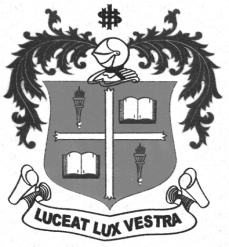 B.Sc. DEGREE EXAMINATION – COMPUTER SCIENCEFIFTH SEMESTER – APRIL 2012CS 5402/5503 - OPERATIONS RESEARCH                 Date : 27-04-2012 	Dept. No.	        Max. : 100 Marks                 Time : 1:00 - 4:00 	                                             PART-AAnswer ALL questions:   							                                10 X 2=20Write a General form of LPP.What is optimal solution?Why we should prefer dual problem to solve LPP?Define traveling salesman problem.List out the methods of solving Transportation problem.Define Activity & NodeWhat is a sequencing problem?What is setup cost?What is reordering level?When replacement is made?PART-BAnswer All questions:		 							         5 X 8=4011 a) ) A Company produces refrigerators in unit I and heaters in unit II. The two  products are produced and sold in a weekly basis. Weekly production cannot  exceed 25 in unit I and 36 in unit II. Formulate this problem as an LP model 					(OR)11 b Solve the following l.p.p  graphically.    			Max  Z = 10 x1 +15x2Subject to      	    2 x1 +x2     ≤ 26 				    2 x1 +4x2     ≤ 56		  - x1 +x2     ≤ 5						x1 ,x2 ≥012 a) Construct  the dual to the primal problem 		Minimum Z =  x1 +x2 +x3Subject to   	 x1 –3x2  +4 x3      = 5 			         x1 -2x2       ≤   3		                                    2 x2 - x3    ≥  4				x1 ,x2 ≥0 x3  unrestricted in sign.(OR)12 b) Obtain the initial solution of the following transportation problem by the north-west corner rule and matrix minima given that (i) the requirements are 40, 90 and 100 units and (ii) the supply are 90, 70  and 70.13 a) A department has five employees with  five jobs to be performed . From past records, the time (in hours) that each man take to do each job is known and given in the tableHow should the jobs be allotted on per employee, so as to minimize the total number of hours(OR)	13 b) Find the sequence that minimizes the total elapsed time required to complete the following tasks on two machinesTask	: A	B	C	D	E	F	G	H	IMachine I	: 2	5	4	9	6	8	7	5	4Machine II	: 6	8	7	4	3	9	3	8	1114 a) A project consists of a series of activities called A,B,..,I with the following relationship<X,Y means X and Y cannot start until W is completed with this notation construct a network diagram having the following constraints.A<D,E;  B,D<F; 	C<G;	B<H;	F,G<I;		Time:     A	B	C	D	E	F	G	H	I	Activity:23	8	20	16	24	18	19	4	10.(OR)14 b )  (i) Write down the difference between PERT & CPM.   (4)          	 	(ii) Define the following terms:                    a)dummy activity         b) total float                        .15a)   Manufacture has to supply 600 units of his product/year. Shortages are not allowed and storage cost amounts to Rs.0.60/unit/year.The set up cost/run is Rs.80.Determine(i) optimum run size (ii) the minimum average yearly cost.(OR)15 b) The annual demand for an item is 3200 units. The unit cost is Rs. 6/- and             inventory carrying charges 25% per annum. If the cost of one procurement is               Rs. 150/- determine (i) Economic order quality (ii) time between two            consecutive orders   (iii) number of order per year (iv) the optimal total cost                                                         PART-CAnswer any TWO							2 X 20=4016 a) Use simplex method to solve the following L.P.P    			Maximize  Z =  x1 +2x2+x3Subject to      	2 x1 +x2 - x3    ≤ 2 			             -2 x1 +x2 -5x3     ≥-6    	                                        4 x1 +x2 +x3    ≤ 6						x1 ,x2 ,x3≥0b) Determine an initial basic feasible solution to the following transportation problem      by using (a)  corner rule (b) Least cost method(c)Vogel’s      approximation.17 a) Find the sequence that minimizes the total time required in performing the following    job on three machines in order ABC .A processing time (in hours) are given in the      following table.		Jobs 	:1	2	3	4	5Machine A	:8	10	6	7	11Machine B	:5	6	2	3	4Machine C	:4	9	8	6	5    b) The project has the following time schedules.Draw the Project Network                                                                   Find the critical path..18 a) A stockiest has to supply 12,000 units of a product per year to his customer. The          demand is fixed and known and the shortage cost is assumed is to be infinite. The          inventory holding cost is Re.0.20 per unit per month and the ordering cost per order          is Rs.350. Determine the following		(i) The optimum lot size q0			(ii) Optimum scheduling period t0	 		(iii) Minimum total variable yearly cost.b)  )   Given the following data:Order of Processing : ACBDetermine the optimal sequence & the total elapsed time associated with it.$$$$$$$SourceSourceSourceDestinationS1S2S3D1152827D2242425D3222520EmployeeEmployeeEmployeeEmployeeEmployeeEmployeeEmployeeJobsIIIIIIIVVJobsA105131516JobsB3918136JobsC107222JobsD7119712JobsE7910412DestinationDestinationDestinationDestinationDestinationDestinationDestinationSourceD1D2D3D4SupplySourceS1211615311SourceS21718142313SourceS33227184119SourceDemand6101215Activity1-21-62-32-43-54-56-75-87-8t0326253314tm651251169419tp1514308171527728Job123456Machine A121091479Machine B766544Machine C656424